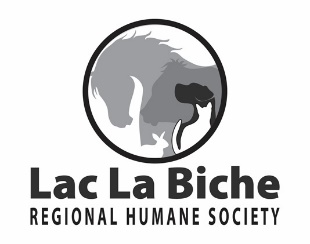         Rabbit Surrender Applibunnyion & ReleaseRabbit’s Name: _________________________ General Information: Shelter arrival date: 	_April 15, 2016_              	Animal ID # 2016-02 Gender:  M	Spayed/ Neutered   N            	Age: 8 mos Breed: ____________ Colour: _______________________ History: Why are you surrendering this bunny? _______________________________________________________________________________________________________________________________________________________________________________________________________________________________________ If we could help you resolve this issue would you be interested in keeping the bunny?   How long have you owned this bunny? _________ Where did you acquire this bunny? _____________ Has your bunny ever bitten anyone before?  Y / N If yes, under what circumstances and when?:  _____________________________________________________________________________ __________________________________________________________________________________________________________________________________________________________ Medical: What veterinary clinic does the bunny visit? ______________________________ Has this bunny seen a veterinarian at least once per year?  Y / N / UnknownHas this bunny ever required medical surgery?  Y / N / Unknown  If yes, please explain: _____________________________________________________________________________ _____________________________________________________________________________ Has this bunny ever been diagnosed with a medical concern? (e.g.  FIV,  Diabetes, heart murmur, urinary tract infection, etc.) _____________________________________________________________________________ Is your bunny currently receiving any medication?  Y / N _________________________________Dietary Habits:Is your bunny on a prescription diet?   Y / NWhat brand(s) of food are you currently feeding your bunny? ______________________________ Which does your bunny eat?  _________________________How often is your bunny fed? food always available or designated mealtimes Litter Box Habits: Does this bunny use the litter box?  Y / N   If no, how often does he/she have accidents? _________ Please describe the accidents: (Pls  all that apply)   _____ Urinates outside the box_____ Defecates outside the box_____ Urinates on clothing/furniture_____ Sprays on walls/furniture_____ Other:  ___________________ How many litter boxes are in the home? ______ How often was the litter box scooped? _______ If litter box accidents are an issue, when did they begin? ______________________________ Please describe what measures you have taken to correct this problem._________________ _____________________________________________________________________________Has your bunny been to the veterinarian to rule out infection or underlying health issues? Y / NLifestyle/ Personality: What area of your home did the bunny have access to? (Pls  all that apply)_____ Indoors_____ Outdoors_____ Both If this bunny has lived with other bunnies, how did they interact?  __________________________________________________________________________________________________________________________________________________________If this bunny has lived with dogs, how did they interact? _________________________________ _____________________________________________________________________________Has the bunny lived with children? Y / N  If yes, indicate what ages: ________________________ How would you describe your bunny’s personality most of the time?  ______________________ _____________________________________________________________________________Please tell us some things you truly love about this bunny! _______________________________ __________________________________________________________________________________________________________________________________________________________Are there any quirks or habits you are not fond of in your bunny? (This question helps provide shelter staff with valuable insight into your pet and can help us ensure your pet has a successful adoption. Many quirks or habits are common behaviours natural to all bunnys and/or have simple solutions to resolve which we can share with a future adoptive family.) __________________________________________________________________________________________________________________________________________________________ Is there any else that you would like us to know about your bunny?  _________________________________________________________________________________________________________________________________________________________________________________Why do we ask for a surrender fee?   The Lac La Biche Regional Humane Society is not government funded & relies on donations  & fees to exist.  Fees go towards:Providing food & general care Veterinary care Spaying/Neutering Vaccinations Micro – chipping Deworming treatment 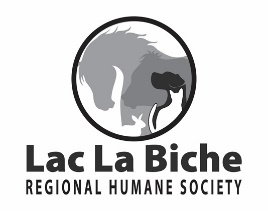           Medical Information, Veterinary Records                     & Ownership Rights ReleaseI,  ___________________, hereby request that ___________________ release any/all          (owner/custodian)                                                    (veterinary clinic) information pertaining to __________________________ contained in the veterinary                                                     (name/description of animal) records to the Lac La Biche Regional Humane Society.  This request & authorization is limited to the above-noted agency & shall be your good and sufficient authority for doing so. And further, I hereby release all ownership rights & interests of said animal to the Lac La Biche Regional Humane Society to act in his/her best interest henceforth.Dated at Lac La Biche, Alberta this ____ day of _______________ , 20____. _________________________________ 		_________________________________  Name of owner/custodian (pls print)		           Name of Witness (pls print)_________________________________ 		_________________________________            Owner/custodian signature				    Witness signature